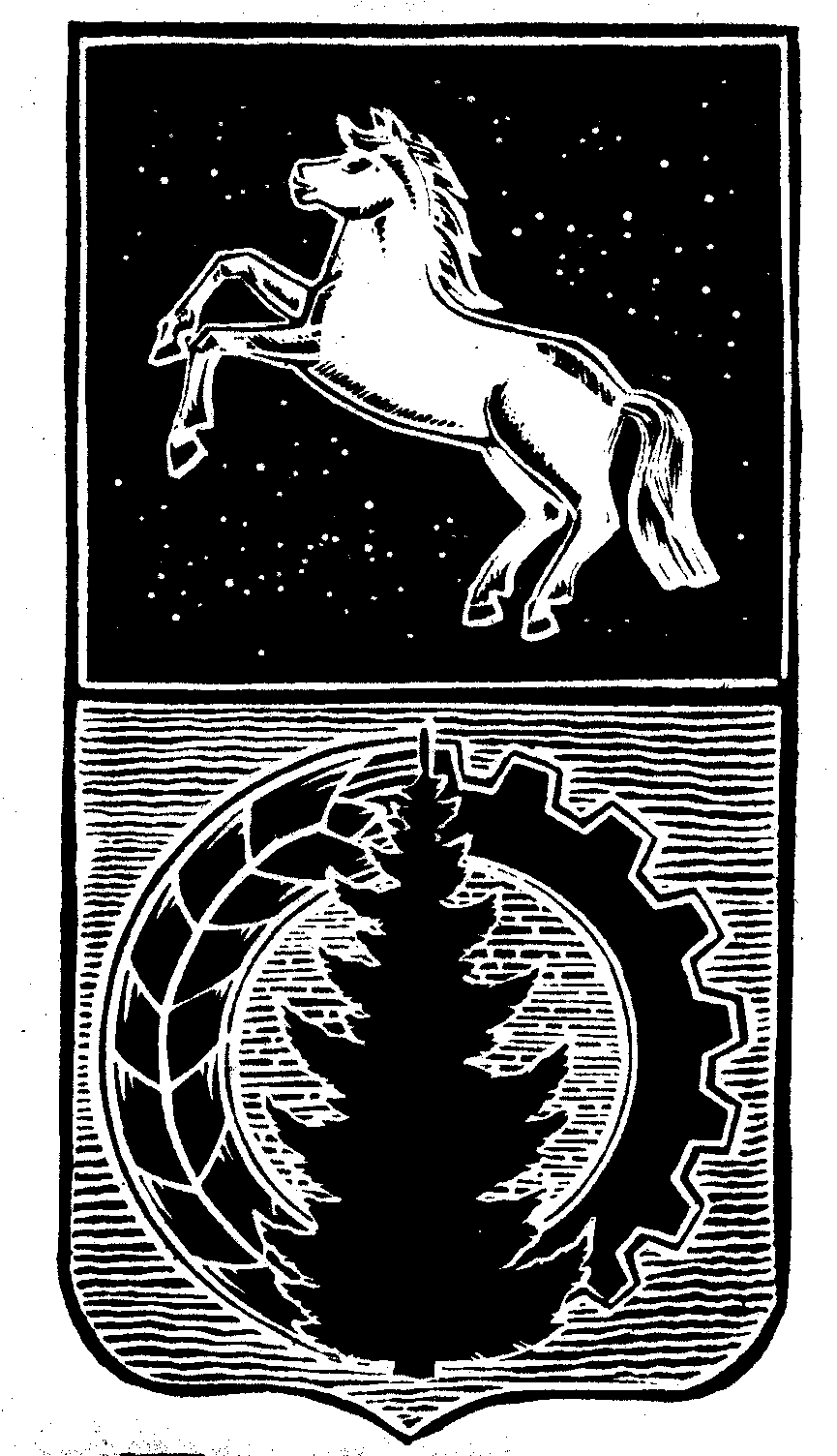 КОНТРОЛЬНО-СЧЁТНЫЙ  ОРГАНДУМЫ  АСИНОВСКОГО  РАЙОНАЗАКЛЮЧЕНИЕна проект постановления Администрации Новониколаевского сельского «О внесении изменений в постановление Администрации Новониколаевского сельского поселения от 14.12.2018 №185 «Об утверждении муниципальной программы «Создание условий для развития Новониколаевского сельского поселения на 2019-2024 годы»г. Асино									       03.04.2020 годаКонтрольно-счетным органом Думы Асиновского района в соответствии со ст. 10 решения Думы Асиновского района от 16.12.2011г № 104 «Об утверждении Положения «О Контрольно-счетном органе Думы Асиновского района» рассмотрен представленный проект постановления Администрации Новониколаевского сельского «О внесении изменений в постановление Администрации Новониколаевского сельского поселения от 14.12.2018 №185 «Об утверждении муниципальной программы «Создание условий для развития Новониколаевского сельского поселения на 2019-2024 годы».Экспертиза проект постановления Администрации Новониколаевского сельского «О внесении изменений в постановление Администрации Новониколаевского сельского поселения от 14.12.2018 №185 «Об утверждении муниципальной программы «Создание условий для развития Новониколаевского сельского поселения на 2019-2024 годы» проведена с 27 марта 2020 года по 4 апреля 2020 года в соответствии со статьёй 157 Бюджетного Кодекса, статьей 9 Федерального закона от 07.02.2011 № 6-ФЗ «Об общих принципах организации и деятельности контрольно – счетных органов субъектов РФ и муниципальных образований», пунктом 7 части 1 статьи 4 Положения о Контрольно-счетном органе муниципального образования «Асиновский район», утвержденного решением Думы Асиновского района от 16.12.2011 № 104, в целях определения соответствия муниципального правового акта бюджетному законодательству и на основании пункта 12.1 плана контрольных и экспертно-аналитических мероприятий Контрольно-счетного органа Думы Асиновского района на 2020 год, утвержденного распоряжением председателя Контрольно-счетного органа Думы Асиновского района от 27.12.2019 № 75, распоряжения председателя Контрольно-счетного органа  на проведение контрольного мероприятия от 27.03.2020 № 28.Должностные лица, осуществлявшие экспертизу:Аудитор Контрольно-счётного органа Думы Асиновского района Белых Т. В.Согласно представленного проекта Постановления, внесены следующие  изменения в муниципальную программу «Создание условий для развития Новониколаевского сельского поселения на 2019-2024 годы» (далее – Программа):В Паспорте МП, в разделах «Объемы и источники финансирования МП (с детализацией по годам реализации, тыс. рублей)» изменен общий объем финансовых средств, а именно увеличен на 10 929,1 тыс. рублей (с 55 653,7 тыс. рублей до 66 582,8 тыс. рублей, в том числе:- на 2019 год объем финансовых средств увеличен с 7 710,1 тыс. рублей до 17 729,2 тыс. рублей, из них за счет средств федерального бюджета в размере 0,0 тыс. рублей, за счет средств областного бюджета увеличен с 0,0 тыс. рублей до 6 237,1 тыс. рублей, за счет средств местного бюджета увеличен с 7 710,0 тыс. рублей до 11 492,1 тыс. рублей, за счет внебюджетных источников в размере 0,0 тыс. рублей;- на 2020 год объем финансовых средств увеличен с 8 342,4 тыс. рублей до 11 121,5 тыс. рублей, из них за счет средств федерального бюджета в размере 0,0 тыс. рублей, за счет средств областного бюджета в размере 0,0 тыс. рублей, за счет средств местного бюджета увеличен с 8 342,0 тыс. рублей до 11 121,5 тыс. рублей, за счет внебюджетных источников в размере 0,0 тыс. рублей;- на 2021 год снижен с 9 371,2 тыс. рублей до 8 551,3 тыс. рублей, из них за счет средств федерального бюджета в размере 0,0 тыс. рублей, за счет средств областного бюджета в размере 0,0 тыс. рублей, за счет средств местного бюджета снижен с 9 371,2 тыс. рублей до 8 551,3 тыс. рублей, за счет внебюджетных источников в размере 0,0 тыс. рублей;- на 2022 год снижен с 9 651,2 тыс. рублей до 8 702,0 тыс. рублей, из них за счет средств федерального бюджета в размере 0,0 тыс. рублей, за счет средств областного бюджета в размере 0,0 тыс. рублей, за счет средств местного бюджета снижен с 9 651,2 тыс. рублей до 8 702,0 тыс. рублей, за счет внебюджетных источников в размере 0,0 тыс. рублей;- на 2023 год без изменений 10 120,4 тыс. рублей, из них за счет средств федерального бюджета в размере 0,0 тыс. рублей, за счет средств областного бюджета в размере 0,0 тыс. рублей, за счет средств местного бюджета в размере 10 120,4 тыс. рублей, за счет внебюджетных источников в размере 0,0 тыс. рублей;- на 2024 год снижен с 10 458,40 тыс. рублей до 10 358,4 тыс.рублей, из них за счет средств федерального бюджета в размере 0,0 тыс. рублей, за счет средств областного бюджета в размере 0,0 тыс. рублей, за счет средств местного бюджета снижен с 10 458,4 тыс. рублей до 10 358,4 тыс. рублей, за счет внебюджетных источников в размере 0,0 тыс. рублей.По итогам рассмотрения проекта постановления Администрации Новониколаевского сельского поселения «О внесении изменений в постановление Администрации Новониколаевского сельского поселения от 14.12.2018 №185 «Об утверждении муниципальной программы «Создание условий для развития Новониколаевского сельского поселения на 2019-2024 годы». Контрольно-счетный орган Думы Асиновского района сообщает, что данный проект Постановления может быть принят в предложенной редакции.Аудитор		_______________		                                  Т.В. Белых___		                                (подпись)				                                      (инициалы и фамилия)